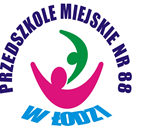 Regulamin bezpiecznego pobytu dzieci w Przedszkolu Miejskim nr 88 w ŁodziPodstawa prawna:Rozporządzenie MENiS z dnia 31 grudnia 2002 roku w sprawie bezpieczeństwa i higieny w publicznych i niepublicznych szkołach i placówkach (Dz. U. z 2003 r. Nr 6 poz. 69, z późn. zm)REGULAMIN BEZPIECZNEGO POBYTU DZIECI W PRZEDSZKOLUPROCEDURA DOTYCZĄCA BEZPIECZEŃSTWA DZIECI PODCZAS ICH POBYTU W PRZEDSZKOLUPrzedszkole sprawuje opiekę nad dziećmi, dostosowując metody i sposoby oddziaływań do wieku dziecka i jego możliwości rozwojowych, potrzeb środowiska z uwzględnieniem istniejących warunków lokalowych, a w szczególności zapewnia bezpośrednią i stałą opiekę nad dziećmi w czasie pobytu w placówce oraz w trakcie zajęć poza jej terenem.Nauczyciel jest świadomy odpowiedzialności za życie i zdrowie dzieci, jaka na nim spoczywa. Troska o pełne bezpieczeństwo wychowanków jest priorytetem wszelkich jego działań.Nauczyciel ma świadomość, że odpowiada za zdrowie i życie dzieci, a w przypadku ich narażenia poniesie za to pełną odpowiedzialność dyscyplinarną.Przedszkole zapewnia dzieciom pełne poczucie bezpieczeństwa - zarówno pod względem fizycznym, jak i psychicznym, za to poczucie bezpieczeństwa również odpowiada nauczyciel.Przedszkole w swoich działaniach stosuje obowiązujące przepisy bezpieczeństwa i higieny pracy oraz przeciwpożarowe, które są określone w „Instrukcji BHP” i „Instrukcji Ppoż.” obowiązujących na terenie przedszkola.Dzieci są przyprowadzane do przedszkola do godz.830 przez rodziców bądź inne osoby dorosłe upoważnione przez rodziców. Rodzice są poinformowani o sposobie przyprowadzania i odbierania dziecka z przedszkola. Obowiązuje zasada, że rodzice rozbierają dziecko i wprowadzają do sali grupy. Analogicznie sami odbierają dziecko bezpośrednio z grupy.Odbiór dzieci z przedszkola jest możliwy wyłącznie przez rodziców lub inne osoby dorosłe przez nich upoważnione (pisemne upoważnienie powinno być złożone na początku roku szkolnego, a potem przechowywane w dokumentacji przedszkola).Nauczyciel powinien nie tylko wiedzieć, ale także widzieć, kto odbiera dziecko z przedszkola. Z terenu przedszkolnego można pozwolić dziecku odejść dopiero wtedy, gdy rodzic dotarł na miejsce pobytu grupy.Szczegółowe zasady przyprowadzania i odbierania dzieci z przedszkola przez rodziców (prawnych opiekunów) lub upoważnioną przez nich osobę zapewniającą dziecku pełne bezpieczeństwo – wywieszone są na tablicy ogłoszeń.Dzieci są objęte ciągłym dozorem i opieką, nie mogą być pozostawione bez opieki dorosłych (nawet na sekundę).Punktualnie od godziniy 730 czynne są już wszystkie grupy. Dzieci rozchodzą się do swoich sal pod opieką nauczycieli.Od rana są organizowane zajęcia i zabawy, aby dzieci mogły spędzić czas atrakcyjnie i aktywnie.Dzieciom, które już weszły do sali, nie wolno podczas dnia wychodzić z niej samowolnie, bez pozwolenia i dozoru. Nie wolno im też samowolnie wychodzić z budynku przedszkola. Dziecko przez cały czas powinno być otoczone opieką nauczyciela lub upoważnionego pracownika przedszkola.Podczas zabaw dowolnych w sali zwraca się uwagę na zgodną i bezpieczną zabawę dzieci, zgodne korzystanie ze wspólnych zabawek i umiejętność dzielenia się nimi.Nauczyciele obserwują dzieci podczas zabaw, kierują zabawą lub ją inspirują, ewentualnie ingerują w konflikty między dziećmi, jeśli te nie są w stanie same ich rozwiązać. W czasie zabaw dowolnych nauczyciel zwraca przede wszystkim uwagę na bezpieczeństwo dzieci, odpowiada za stan zabawek i sprzętu, którym bawią się dzieci.Nauczyciel ustala wspólnie z dziećmi zasady i normy obowiązujące w grupie, wdraża dzieci systematycznie do zgodnej zabawy, do przestrzegania zasad zgodnego współżycia z rówieśnikami, uczestniczy w zabawach dzieci. Zapoznaje dzieci i ich rodziców z systemem kar i nagród obowiązujących w grupie.Nauczyciel nie prowadzi rozmów z innymi osobami podczas zabaw dzieci. Jego uwaga powinna być skupiona wyłącznie na podopiecznych. Nauczyciel powinien mieć świadomość, jakie mogą być konsekwencje jego nieuwagi.Podczas zajęć obowiązkowych zawsze należy przemyśleć organizacyjnie zajęcia, tok ćwiczeń ruchowych, przebieg zabawy pod kątem bezpieczeństwa dzieci. Nauczyciel musi przewidywać ewentualne zagrożenia i im przeciwdziałać.Przy przemieszczaniu się grupy, np. do szatni, na wycieczki piesze, dzieci ustawiają się parami i tak samo się przemieszczają.Nauczyciel idąc z dziećmi do sztni w celu wyjścia i ubrania dzieci do ogrodu przedszkolnego czy na wycieczkę, spacer itp., w Sali pozostawia dzieci, przelicza je i przekazuje grupe pod opiekę wyznaczonego przez siebie pracownika. Idzie po swoje rzeczy i z grupą udaje się do szatni. Nauczyciel zawsze przebywa w szatni razem z dziećmi Drzwi wyjściowe zamyka na klucz. Podczas zabaw nie wolno dzieciom oddalać się samowolnie z terenu. Dzieci wracają kolumną prowadzoną przez nauczyciela. Po ustawieniu podopiecznych w kolumnę nauczyciel powinien każdorazowo sprawdzić, czy wszystkie dzieci będące w tym dniu w jego grupie znajdują się w kolumnie. Każde wyjście nauczyciela z grupą poza teren przedszkola wpisywane jest do zeszytu wyjść. Organizacja wycieczek wyjazdowych odbywa się na podstawie pisemnej zgody rodziców na udział dziecka w wycieczce. Przed wyjazdem nauczyciel powinien przygotować pisemną listę dzieci i opiekunów oraz sporządzić wspomnianą już kartę wycieczki. Opiekunowie i kierownik wycieczki powinni podpisać, że biorą odpowiedzialność za wymienione na liście dzieci podczas wycieczki.Planowanie, organizacja i przebieg wycieczek powinny być zgodne z obowiązującym w przedszkolu regulaminie wycieczek.W razie wystąpienia wypadku dziecka na terenie przedszkola lub poza nim nauczyciel zobowiązany jest natychmiast powiadomić dyrektora oraz:Zapewnić udzielenie pierwszej pomocy;Zawiadomić rodziców, opiekunów dziecka;Podjąć środki zapobiegawcze (w stosunku do dzieci, nauczycieli czy pozostałych pracowników przedszkola);Zawsze gdy wypadek jest ciężki, powiadomić organ prowadzący i prokuraturę.Procedura powypadkowa określona jest w „Instrukcji BHP” obowiązującej w przedszkolu.REGULAMIN ZACHOWANIA BEZPIECZEŃSTWA ZDROWOTNEGO DZIECI, RODZICÓW I PRACOWNIKÓW PRZEDSZKOLA MIEJSKIEGO NR 88 W ŁODZIORGANIZACJA OPIEKI NAD DZIEĆMI W PRZEDSZKOLUDo przedszkola może uczęszczać dzieci wyłącznie zdrowe, bez objawów infekcji lub choroby zakaźnej.W przypadku zaobserwowania niepokojących objawów wskazujących na zły stan zdrowia dziecka, rodzic zobligowany jest do odebrania dziecka w ciągu 1 godziny od momentu otrzymania informacji telefonicznej od pracownika przedszkola.Rodzic zobowiązany jest podać aktualny numer telefonu (jeżeli jest inny niż podany wcześniej w procesie rekrutacji do przedszkola), pod którym będzie dostępny w przypadku konieczności powiadomienia go o wystąpieniu objawów choroby u dziecka.Dzieci do przedszkola są przyprowadzane i odbierane przez osoby zdrowe bez objawów infekcji lub choroby zakaźnej.W przypadku, gdy nauczyciel podejrzewa, że dziecko z przedszkola odbiera rodzic/ opiekun pod wpływem alkoholu, powiadamia dyrektora placówki, nie wydaje dziecka  i jednocześnie powiadamia o tym fakcie innego dorosłego członka rodziny, bądź kolejną osobę upoważnioną w karcie zgłoszenia, którą zobowiązuje do niezwłocznego odebrania dziecka z przedszkola. Pracownicy przedszkola przychodzą do pracy bez objawów infekcji lub choroby zakaźnej. Rodzic zapewnia dziecku dodatkowy zestaw ubrań na zmianę w podpisanym worku, który dziecko zostawia w szatni.Dzieci nie przynoszą zabawek do przedszkola.Sale przedszkole są regularnie wietrzone, przynajmniej, gdy dzieci nie przebywają w Sali, oraz w razie potrzeby czasie zajęć. Nauczyciel jest zobowiązany zabezpieczyć dzieci przed przewianiem.Przedszkole posiada termometr bezdotykowy do bezdotykowego pomiaru temperatury.Rodzic/ opiekun wyraża zgodę na pomiar temperatury ciała dziecka, jeśli zaistnieje taka konieczność, w przypadku niepokojących objawów chorobowych.Nauczyciele dbają o aktywność fizyczną dzieci poprzez m.in. korzystanie przez dzieci z pobytu na świeżym powietrzu np. Na placu zabaw lub spacerze.Rekomenduje się zdrowe odżywianie i pamiętanie o nawodnieniu organizmu.Pomieszczenie z środkami chemicznymi musi być zamknięte na klucz tak, aby dzieci nie miały do nich dostępu. Za zabezpieczenie środków chemicznych przed dziećmi odpowiada nauczyciel i woźna.Podczas wyjść na przedszkolny plac zabaw woźna z danego oddziału (w szczególności oddziału I), wychodzi z dziećmi i nauczycielem w celu pomocy przy opiece nad dziećmi korzystającymi ze sprzętu terenowego z zachowaniem zasad BHP. A także, aby móc zaprowadzić dziecko do toalety w razie takiej potrzeby.Podczas przebywania dzieci na placu zabaw brama i wszystkie furtki muszą być zamknięte tak, aby żadne dziecko nie mogło wyjść. Odpowiedzialność za zabezpieczenie bramy i furtek jest odpowiedzialny nauczyciel.W czasie dużego nasłonecznienia dzieci powinny być zaopatrzone w odpowiednie nakrycie głowy, przebywać w zacienieniu i mieć stały dostęp do napojów (wody niegazowanej).PROCEDURA DOTYCZĄCA HIGIENY I DEZYNFEKCJI POMIESZCZEŃ I POWIERZCHNIDzieci powinny regularnie myć ręce wodą z mydłem: po przyjściu do przedszkola, przed jedzeniem, po jedzeniu, po powrocie z placu zabaw, spaceru, po skorzystaniu z toalety.We wszystkich pomieszczeniach sanitarnych są umieszczone instrukcje prawidłowego mycia rąk.